Lederkonferanse 2020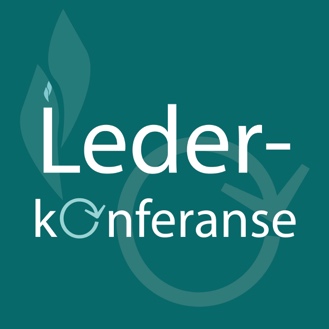 Jesus til nye generasjoner 0-40Sted: Stavern folkehøyskole 3.-4.juni 2020PROGRAM LEDERKONFERANSENOnsdag 3.6 1100-1200	Registrering. Lunsj for dem som har bestilt.1200-1445	«Kristent lederskap-å lede kristent arbeid som når 0-40.» Jarle Råmunddal og Roy Elling Foss, pastorer Randesund Misjonskirke1445-1500	Pause1500-1700	Spor for ulike lederroller med felles fokus «Å lede arbeid som når 0 – 40»:Lovsangsledere – Thomas Fagervik, Vennesla frikirkeAdministrasjonsledere – Endre Sagedal, Kristiansand frikirkeBarne & familie-ledere – FriBUUngdomsledere – FriBUUnge voksne-ledere – FriBUHovedpastorer (eldste) – Geir Langen Sula Frikirke & tilsynsmenn1700-1830	Middag1830-2100	Kveldssamling: «Å nå, investere i og utruste neste generasjon»Runar Landro, pastor Fredheim ArenaVitnesbyrd fra lokale lederskap og menigheter2100	Sosialt i tunet. Grilling.Torsdag 4.6                         0745-0845	Bønn & lovsang0800-0900	Frokost0900-0930	Morgenmøte: «Hvordan preger Jesus mitt lederskap?»0945-1130	«It’s personal – om å komme tett på de vi leder til Jesus» Runar Landro & FriBU  1130-1215	Lunsj1215-1430	Seminarer. Man velger to av følgende seminarer:Å lede de neste lederne Å lede gudstjeneste for 0-40 Å lede kirkeplanting Å utruste åndelige foreldre Å skape kultur for disippelgjøring Å lede mennesker til Jesus 1500-1600	Utsendelse: «Dette har jeg aldri angret på»		Håvard Haugland og Jarle Skullerud1600-1700	FriMAF-årsmøte1700		Middag (for de som har bestilt)PROGRAM FAGDAG tirsdag 2.6-onsdag 3.6Fagdagen arrangeres av Stavern FHS i samarbeid med teologisk fagrådTirsdag 2.61130-1230	Registrering, lunsj for dem som har bestilt.1230	Middagsbønn1245-1445	«Vern om lære og liv; i møte med Generasjon Z og Millenniums»Eirik Austeng og Else Birgit Bergem Strand1445-1500	Pause1500-1700	Barneperspektivet i samlivsetikken v/Teologisk fagråd1700-1830	Middag1830-2000	«Generasjon Z’s innspill til kirka sett fra en folkehøyskolelærers synsvinkel» Ståle Gilberg, Stavern fhs2000-2130	Oppsummering rundt en kaffekopp2200		KveldsbønnOnsdag 3.6 0730-0800	Morgenbønn 0800-0900	Frokost0900-1100	Tro og psykisk helse for unge.
Tonje Teistedal, Acta. Respondent: Ruth Silje Boklund, Stavern fhs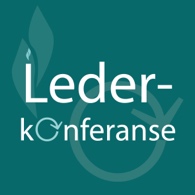 